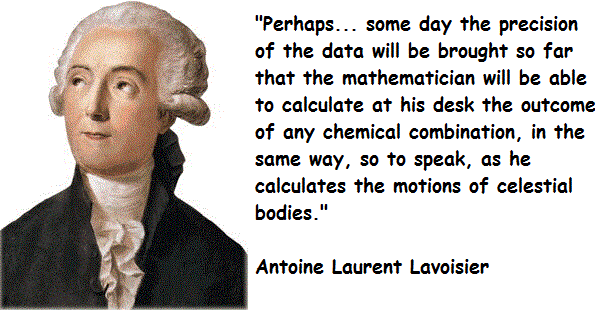 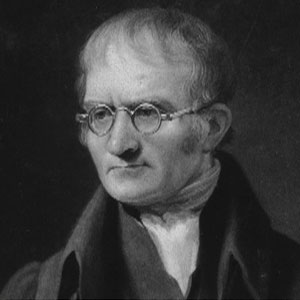 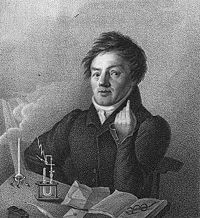 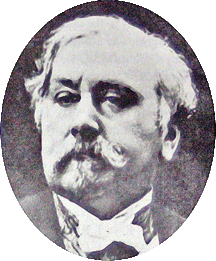 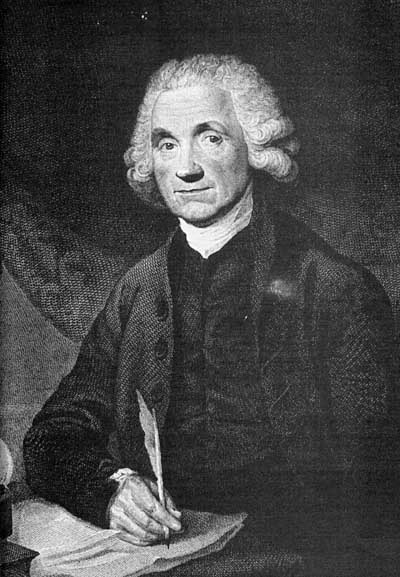 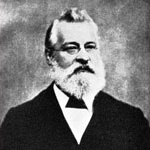 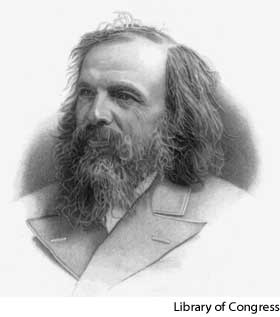 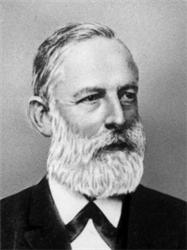 Your task is to design a timeline or poster to inform Year 8 pupils about the history of the Periodic Table.In your timeline or poster you must include:The names and dates of the main scientists involved in the development of the Periodic Table (use the hints of the names of the scientists used above)Details on how each scientists arranged the Periodic Table (write about two sentences for each scientists